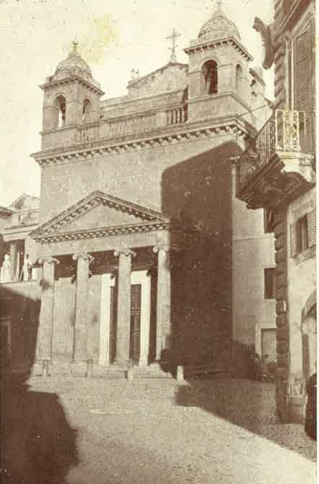 Velletri, chiesa di San Martino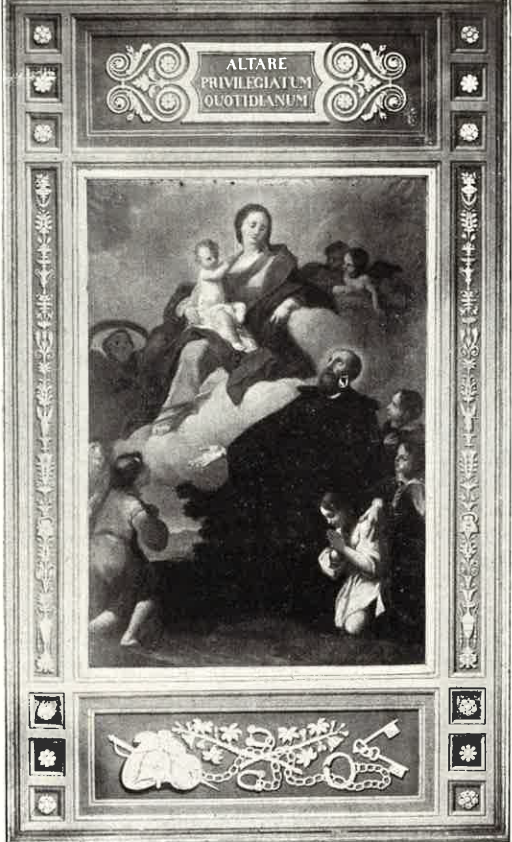 Altare di S. Girolamo